                               Графический диктант «Ракета»Графические диктанты для дошкольников по клеточкам позволят правильно «поставить» руку будущему первокласснику, приобрести графические навыки письма дошкольнику. С одной стороны, графический диктант – это занимательное рисование по клеточкам, с другой – полезная эффективная методика.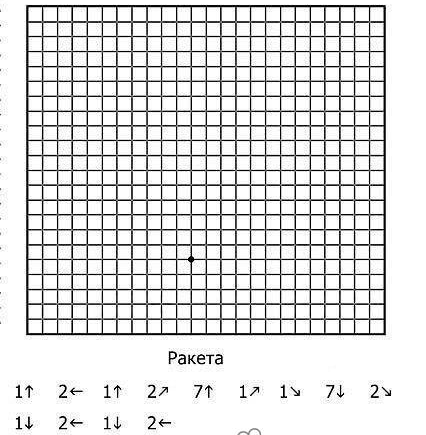 